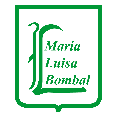 LICEO  TECNICO PROFESIONAL         MARÍA LUISA BOMBAL	               VALPARAÍSOGuía de trabajoTaller de Orientación Profesional Primero  MedioObjetivo:  Reconocer la importancia de las Habilidades sociales y la autoestima. Observa el siguiente video de Autoestima. Haz click en el siguiente enlace https://www.youtube.com/watch?v=EGiK0B8xsOcLa Autoestima conceptos teoricosEs la imagen de quienes somos y de qué es apropiado para nosotros.La percepción valorativa de mi ser, del conjunto de rasgos corporales, mentales y espirituales que configuran mi personalidad.           La autoestima se basa eb 2 componentes:La eficacia personal: La confianza que tenemos de la capacidad para pensar  y entender, para  aprender a elegir y tomar decisiones.El respeto a un mismo: La actitud que tomamos ante la vida. El derecho que tenemos de vivir y de ser felices, sin dejar que los sucesos externos negativos ( problemas en las relaciones familiares, trabajos etc.) vulneren nuestra manera de vivir y saboteen nuestros objetivos vitales.El Autoconcepto : Es la suma de creencias de un individuo sobre sus cualidades personales , es decir que creemos ( o creemos saber) de nosotros mismos”.Este concepto de nosotros mismos lo vamos formando a lo largo de la vida , por ejemplo vamos interpretando nuestras emociones y nuestra conducta y la vamos comparando con el otro ¿ es mejor? O ¿peor? .Una vez formado un autoconcepto coherente construimos nuestra autoestima, es decir como nos sentimos con nosotros mismos.Según nuestro autoconcepto podeos decir si somos fracasados en algún área 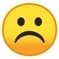 ( insatisfacción, rechazo y desprecio a uno mismo.)Hasta una alta autoestima que expresa un sentimiento de que uno es suficientemente bueno .Esta visión de nosotros no es inamovible, sino que esta en constante cambio y desarrollo de acuerdo a nuestra experiencia  de las circunstancias de la vida y del contexto social en que nos movemos. Es decir, PODEMOS APREDER A SERNTIRNOS MEJOR y para ello el primer paso es DEJAR DE COPARARNOS CON LOS DEMAS y pasar a compararnos con nosotros mismos. 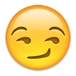 Mirando, como hemos mejorado , qué cosas hemos trabajado y queremos seguir trabajando en el día a día para ir desarrollando nuestras habilidades emocionales y sociales.Características de una persona con la autoestima positivaEn la solución de problemasTiene confianza en si mismo, a la hora de resolver problemas.No se siente culpable cuando se equivoca o comete un error.Tiene motivación y curiosidad, para buscar nuevas oportunidades de aprendizaje.Muestra tranquilidad y espontaneidad a la hora de afrontar nuevos retos o situaciones.En la valoración de si mismo y el autoconocimientoSe considera una persona valida a pesar de recibir criticas.Tiene una actitud positiva entre si mismo y los demásTiene la capacidad de disfrutar y de vivir el presente .Conoce sus capacidades y limitaciones de modo realista.No necesita la aprobación de los demás ,para seguir para adelante.En la expresión de si mismo.No se siente incomodo al hablar de sus logros.No se siente incomodo al reconocer sus errores y defectos .Siente satisfacción en dar y recibir cumplidos.Se muestra seguro y confiado a la hora de expresarse ( no se contradice).Se muestra abierto a aceptar criticas.Se siente libre al mostrar sus sentimientos y emociones.( negativos o positivos) y con iniciativa para dirigirse a los demás.Rasgos de una persona con baja autoestimaAlgunos de los rasgos mas comunes: Deseo excesivo de complacer o agradar, por miedo a desagradar.Autocrítica, rigurosa consigo misma, manteniéndola en un estado de insatisfacción.Hipersensible a la critica. A veces hecha la culpa de sus fracasos a los demás o a la situación; cultiva resentimientos. O al contrario, sé castiga o autoculpa en exceso.Indecisión , por miedo exagerado a equivocarse.Tendencias depresivas, debido a su negativismo generalizado(  acerca de su vida, futuro y sobre todo de si mismo).Perfeccionismo, gran autoexigencia.Irritabilidad debido a su carácter critico consigo mismo y con los demás. Todo le disgusta, todo le decepciona, nada le satisface. Consecuencias con una autoestima poco adecuadaMayor probabilidad en la mala elección de nuestras relaciones, proyectos, profesión , etc.Menor probabilidad de conseguir nuestras metas y objetivos.Menor motivación y rendimiento.Mayor dificultad de disfrutar de los éxitos y de los aspectos positivos de la vida.Necesidad de aprobación y de esfuerzo externo.Menor tolerancia a la critica y dificultades.Baja resistencia a las enfermedades físicas y emocionales.Las Habilidades Sociales y la autoestimaLa autoestima tiene mucha relación con las HHSS . Si tu autoestima es alta expresa el sentimiento de que uno es “lo suficientemente bueno” y está preparado para afrontar diferentes situaciones en el transcurso de la vida que nos permitan comunicarnos de una manera satisfactoria con los demás .; en cambio si es baja implica la insatisfacción y el desprecio hacia si mismo, por lo que emerge la dificultad de poder realizar ciertas tareas.AHORA TE ANIMO A REFLEXIONAR….¿Qué deseos mueven tu vida? ¿cuáles son tus mayores ilusiones? ( 2 puntos)R:¿Estas trabajando para que se hagan realidad? Si es que no ¿por qué? ( 1 punto)R:¿Qué cosas te gustan ¿ ¿ qué cosas no?( 2 puntos)R:¿Haces en tu vida cosas que no te gusten? ¿por qué? ( 2 puntos)R:¿Cuáles son tus fortalezas que te ayuden a superar las dificultades, Explique? ( 2 puntos)R:¿Cuáles son tus debilidades que te impiden solucionar los problemas? Explique( 2 puntos).            R: ¿Crees tu que la autoestima influye en las habilidades sociales? Explica. ( 3 puntos)R:NOMBRECURSO1° medio AFECHAPROFESOR Patricia Retamales Atenas. ( pretamales@mlbombal.cl)PROFESOR CORDINADOR Juan Sagredo (jsagredo@mlbombal.cl)